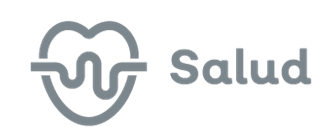 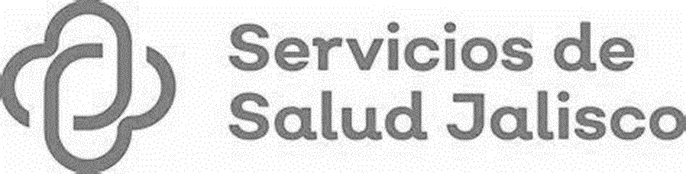 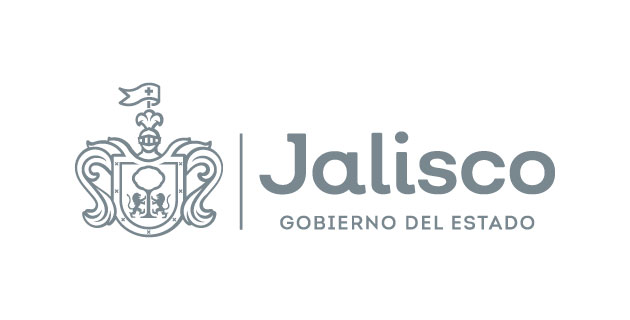 GOBIERNO DEL ESTADO DE JALISCOORGANISMO PÚBLICO DESCENTRALIZADO SERVICIOS DE SALUD JALISCOLICITACIÓN PÚBLICA NACIONAL SECGSSJ-LCCC-020-2024 CON CONCURRENCIA DE COMITÉ “ADQUISICIÓN DE EQUIPOS DE TAMIZ AUDITIVO, INSTRUMENTAL MÉDICO, EQUIPO MENOR Y DEMÁS INSUMOS PARA EL O.P.D. SERVICIOS DE SALUD JALISCO”Esta difusión tiene carácter informativo, para más información los licitantes deberán consultar el Sistema Electrónico de Compras Gubernamentales del Organismo Público Descentralizado Servicios de Salud Jalisco. Ubicado en el portal https://sifssj.jalisco.gob.mx/requisition/tree del Organismo Público Descentralizado Servicios de Salud Jalisco.